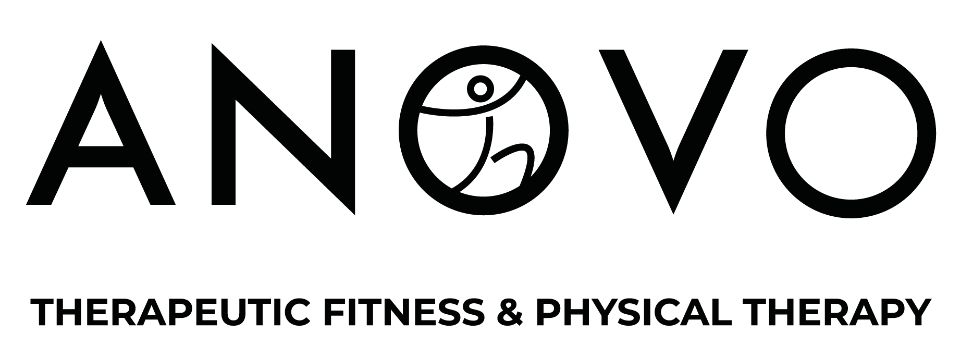      Sponsorship ApplicationThe Sponsorship Endowment is a limited financial fund, made available by application to anyone struggling financially due to unforeseen circumstances.  The money is granted as a gift, and repayment is not expected.  However, if you are blessed in the future and would like to help someone else, you may repay the gift. It will be used to help someone else in need. Your request will be reviewed, and you will be contacted if more information is needed.  A failure to provide requested information will forfeit your eligibility for Sponsorship.  Upon a decision you will be notified by telephone. Your assistance remains active with your consistency in participating in Wellness Classes and Gym use. Assistance may be terminated with a lack of consistency in participation.  The decision made by GroupHab® Physical Therapy and Wellness or its representatives regarding financial assistance is final and there is no appeal.  PLEASE BEGIN YOUR APPLICATION HERE:Personal Information: Last Name: __________________________________ First: ______________________________ Address: __________________________________________________ Apt #: ________________ City: ____________________________________ State: ____________ Zip: _________________ Daytime Phone: ___________________________ Evening Phone: _________________________  Male    Female    Date of birth: _________________________ Age: _____________________ Household Information: List all individuals sharing your household:Full Name                                                  Age           Relationship                                        Monthly Income     _____________________________   ______     __________________________     $_____________ Full Name                                                  Age           Relationship                                        Monthly Income     _____________________________   ______     __________________________     $_____________ Full Name                                                  Age           Relationship                                        Monthly Income     _____________________________   ______     __________________________     $_____________ Please list your specific requests:        Description of Need:                                               ______________________________________________________________________________________________________________________________________________________________________________________________________________________________________________________________________________ Applicant Employment History: Present/Most Recent Employer: ____________________________________________________ Position: __________________________________ Salary/Hourly Rate: $____________________ Supervisor’s Name: ____________________________ Phone: ____________________________ Employer’s Address: ______________________________________________________________ City: ________________________________________ State: ________ Zip: _________________ Employment Dates:     From: _____/______/_____   To: _____/_____/_____ Briefly, what events led to your needing assistance? ________________________________________________________________________________________ ________________________________________________________________________________________ ________________________________________________________________________________________ ________________________________________________________________________________________Current Financial Situation:Total Gross Monthly Income: _____________________ (please include ALL types of income:  employment, disability, social security, spousal support/child support, friend/family assistance)Housing/Automobile:   Own    Renting    How long at present address? __________________________ Landlord/Mortgage Company: _____________________________ Phone: __________________________ Do you have access to a car?   Yes   No Do you owe monthly car payments?  Yes   No      If “Yes,” how much? $____________________Are you receiving financial aid from a government agency?   Yes    No   Amount: $_____________  Please specify:    Unemployment Insurance   Social Security     Workers Compensation    Disability    Other: _____________________________ AUTHORIZATIONBy signing below, you are giving permission to have the appropriate personnel validate any of the above information.  We appreciate the opportunity to serve you and thank you for your interest in GroupHab® Physical Therapy and Wellness.Signature: ______________________________________________________  Print Name: _____________________________________________________ Date: _____/_____/_____   